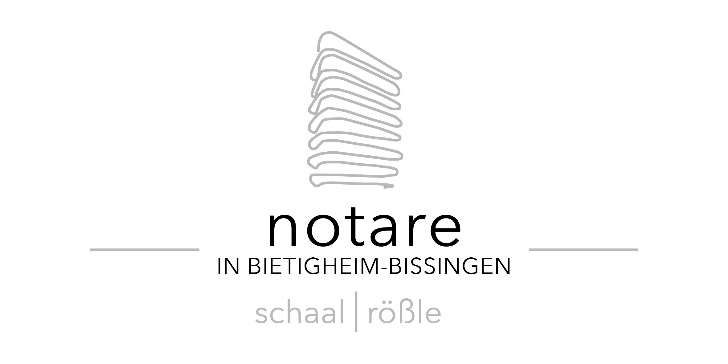 Bitte senden Sie dieses Datenblatt ausgefüllt an das Notariat zurückDatenblatt für einen Schenkungsvertrag/ZuwendungsvertragHinweis: Dieses Datenblatt dient zur Vorbereitung des Notartermins. Damit Ihre Wünsche sachgerecht berücksichtigt werden können, sind wir darauf angewiesen, dass uns detaillierte Informationen vorliegen. Wir möchten Sie daher bitten, sich die Zeit zu nehmen, das Datenblatt genau auszufüllen und alles anzugeben.Mit der Übersendung dieses Datenblattes an den Notar, versichere ich, dass ich im Auftrag aller angegebenen Vertragsbeteiligten handele und beauftrage den Notar mit der Erstellung des Vertragsentwurfes.Notare Schaal & RößleBorsigstraße 474321 Bietigheim-Bissingennotare@schaal-roessle.dewww.schaal-roessle.deTel.: 07142 / 46996 - 00Fax: 07142 / 46996 - 49VeräußererVeräußerer 1Veräußerer 2NameVornameggf. GeburtsnameGeburtsdatum/-ortStraße/HausnummerPLZ/OrtTelefonnummerE-MailStaatsangehörigkeit/enSteuer-ID (11-stellig)*Pflichtfeld!Familienstand ledig	 verheiratet geschieden	 verwitwet ledig	 verheiratet geschieden	 verwitwetGüterstand (falls verheiratet) Gütertrennung Gütergemeinschaft kein Ehevertrag verheiratet 	(Zugewinngemeinschaft) Gütertrennung Gütergemeinschaft kein Ehevertrag verheiratet 	(Zugewinngemeinschaft)Anwesenheit erscheint persönlich wird vertreten durch:	      (Name), aufgrund	 Vollmacht	 nachtr. Genehmigung erscheint persönlich wird vertreten durch:	      (Name), aufgrund	 Vollmacht	 nachtr. GenehmigungHandlungsabsicht private Absicht unternehmerische Absicht private Absicht unternehmerische AbsichtHinweis: Die Beurkundung von Verbraucherverträgen (Verträge zwischen Verbraucher und Unternehmer) kann frühestens 14 Tage nach Zugang eines Entwurfs vom Notar erfolgen.Hinweis: Die Beurkundung von Verbraucherverträgen (Verträge zwischen Verbraucher und Unternehmer) kann frühestens 14 Tage nach Zugang eines Entwurfs vom Notar erfolgen.ErwerberErwerber 1Erwerber 2NameVornameggf. GeburtsnameGeburtsdatum/-ortStraße/HausnummerPLZ/OrtTelefonnummerE-MailStaatsangehörigkeit/enSteuer-ID (11-stellig)*Pflichtfeld!Erwerbsverhältnis Alleineigentum       % Alleineigentum       %Familienstand ledig	 verheiratet geschieden	 verwitwet ledig	 verheiratet geschieden	 verwitwetGüterstand (falls verheiratet) Gütertrennung Gütergemeinschaft kein Ehevertrag verheiratet 	(Zugewinngemeinschaft) Gütertrennung Gütergemeinschaft kein Ehevertrag verheiratet 	(Zugewinngemeinschaft)Anwesenheit erscheint persönlich wird vertreten durch:	      (Name), aufgrund	 Vollmacht	 nachtr. Genehmigung erscheint persönlich wird vertreten durch:	      (Name), aufgrund	 Vollmacht	 nachtr. GenehmigungHandlungsabsicht private Absicht unternehmerische Absicht private Absicht unternehmerische AbsichtHinweis: Die Beurkundung von Verbraucherverträgen (Verträge zwischen Verbraucher und Unternehmer) kann frühestens 14 Tage nach Zugang eines Entwurfs vom Notar erfolgen.Hinweis: Die Beurkundung von Verbraucherverträgen (Verträge zwischen Verbraucher und Unternehmer) kann frühestens 14 Tage nach Zugang eines Entwurfs vom Notar erfolgen.Verwandtschaftsverhältnis zum Veräußerer Ehegatte Kind Ehegatte KindVertragsgegenstandVertragsgegenstandAmtsgerichtGrundbuch vonBlattFlurstück/eLage/Anschrift/BebauungsartBebauung unbebaut		 bebautBaujahrGarage/StellplatzGarage/StellplatzGrundbuch vonBlattFlurstück/eMitveräußerte bewegliche Gegenstände (z. B. Einbauküche mit elektr. Großgeräten, Möbel, Photovoltaik-Anlage, Brennstoffvorrat etc.)Wesentliche Mängel(z. B. Altlasten, Schimmelbildung etc.)Wesentliche Mängel(z. B. Altlasten, Schimmelbildung etc.) nicht bekannt ja, und zwar: Hausverwaltung (bei Eigentumswohnungen)Hausverwaltung (bei Eigentumswohnungen)NameAnschriftDerzeitige NutzungBesitzübergabe, Nutzen und Lasten steht leer durch Veräußerer vom Erwerber bewohnt vermietet an:      	 Mietvertrag wird übernommen	 Räumung bis:       bereits erfolgt am:       sofort nach Vertragsunterzeichnung konkreter Termin, nämlich am:      GegenleistungenGegenleistungenkünftige Nutzung durch Veräußerer	 durch Erwerber selbstÜbernahme von Schulden nein, eingetragene Grundschulden werden gelöscht ja, eingetragene Grundschulden bleiben bestehen	Bank:      	Adresse:      	Darlehens-Nr.:      	Höhe d. Schulden: €       	zum      Nutzungsrechte Veräußerer Nießbrauch Wohnungsrecht (Nutzung unter Ausschluss des Eigentümers) Wohnrecht (Mitbenützungsrecht gemeinsam mit dem Eigentümer)	beschränkt auf folgende Räume:      Rückübertragungsrecht nein ja, und zwar	 bei Verkauf, Belastung oder Insolvenz	 bei Tod des Erwerbers	 bei Scheidung des ErwerbersPflichtteilsrecht ErwerberPflichtteilsrecht Erwerber Schenkung wird auf Pflichtteil angerechnet Erwerber erklären Pflichtteilsverzicht Schenkung wird auf Pflichtteil angerechnet Erwerber erklären PflichtteilsverzichtPflichtteilsrecht Geschwister Geschwister erklären vollständigen Pflichtteilsverzicht Pflichtteilsverzicht beschränkt auf geschenktes ObjektZahlung an GeschwisterZahlung an Geschwister nein ja, nämlich an nein ja, nämlich anEmpfänger 1BankIBANBICEmpfänger 2BankIBANBICWertangabenWertangabenVerkehrswert des Vertragsgegenstandes€      Mietwert der Wohnung(bei Rückbehalt von Wohnungsrecht)€      Mietwert des gesamten Objekts(bei Rückbehalt von Nießbrauch)€      Entwurf an VeräußererEntwurf an Erwerber Post	 Fax	 E-Mail Post	 Fax	 E-MailBeurkundungstermin vereinbart zum:       wird noch vereinbartBeurkundende Notar Notar Schaal Notar RößleOrt, DatumUnterschrift Veräußerer(zwingend erforderlich!)